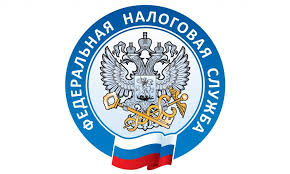                         НАЛОГОВАЯ СЛУЖБА                           ИНФОРМИРУЕТСроки уплаты Налоговых платежей и взносов в июле 2021 года1 июляДополнительные страховые взносы ИП с доходов свыше 300 тыс. руб. Кто платит: все ИП, которые по итогам 2020 года заработали больше 300 тыс. руб. (кроме ИП на НПД).Для справки: на ОСНО и УСН «Доходы минус расходы» в целях расчёта 1% дополнительных взносов за доход берут разницу между доходами и расходами, на УСН «Доходы» — все доходы, на ПСН — сумму потенциального дохода по всем патентам, приобретённым в течение года.15 июляВзносы за работников на пенсионное, медицинское, социальное страхование и от несчастных случаев на производстве за июнь 2021 года.Кто платит: все работодатели.НДФЛ за 2020 год.Кто платит: ИП на ОСНО, нотариусы и адвокаты.20 июляКосвенные налоги (НДС и акцизы, за исключением акцизов по маркируемым подакцизным товарам) по товарам, ввезенным из государств — членов ЕАЭС и принятым к учёту в июне 2021 года.Кто платит: организации и ИП при ввозе товаров из государств — членов ЕАЭС.Плата за негативное воздействие на окружающую среду (НВОС), аванс за II квартал 2021 года.Кто платит: плательщики НВОС (за исключением субъектов малого и среднего предпринимательства).Регулярный сбор за пользование водными биологическими ресурсами за июль 2021 года.Кто платит: организации и ИП, у которых есть действующее разрешение на пользование объектами водных биологических ресурсов.Водный налог за за II квартал 2021 года.Кто платит: организации и ИП, которые осуществляют специальное и (или) особое водопользование.Налог на игорный бизнес за июнь 2021 года.Кто платит: организации и ИП, которые ведут предпринимательскую деятельность в сфере игорного бизнеса.26 июля (перенос с воскресенья 25 июля)Авансовый платёж по НДФЛ за I полугодие 2021 года.Кто платит: ИП на ОСНО, адвокаты и нотариусы.Авансовый платёж по УСН за I полугодие 2021 года.Кто платит: ИП и ООО на УСН.Авансовый платёж по ЕСХН за I полугодие 2021 года.Кто платит: организации и ИП на ЕСХН.Первый платёж по НДС за II квартал 2021 года в размере 1/3 от начисленной суммы.Кто платит: плательщики НДС и налоговые агенты.ИП и организации на спецрежимах, которые не являются плательщиками НДС, но выставляли своим клиентам счета-фактуры с выделенным НДС, должны заплатить до 26 июля сразу всю начисленную сумму.Акцизы за июнь 2021 года.Кто платит: плательщики акцизов.Торговый сбор за II квартал 2021 года.Кто платит: плательщики торгового сбора.НДПИ за июнь 2021 года.Кто платит: плательщики НДПИ.28 июляПервый авансовый платёж по налогу на прибыль за 1-й месяц (июль) III квартала 2021 года.Кто платит: организации, которые перечисляют ежемесячные авансовые платежи исходя из прибыли, полученной в предыдущем квартале.Квартальный авансовый платёж по налогу на прибыль за II квартал 2021 года.Кто платит: организации, которые перечисляют ежемесячные авансовые платежи исходя из прибыли за прошлый квартал, или ежеквартальные авансовые платежи.Авансовый платёж по налогу на прибыль за июнь 2021 года.Кто платит: организации, которые перечисляют ежемесячные авансы исходя из фактической прибыли.30 июляУплата регулярного платежа за пользование недрами за II квартал 2021 года.Кто платит: организации и ИП, являющиеся пользователями недр.2 августа (перенос с субботы 31 июля)Авансовый платёж по транспортному налогу за II квартал 2021 года (если такая обязанность установлена региональным законодательством).Кто платит: организации — плательщики транспортного налога.Авансовый платёж по налогу на землю за II квартал 2021 года (если такая обязанность установлена местным законодательством).Кто платит: организации — плательщики земельного налога.    Чтобы не пропустить отчётные даты и все сделать правильно, пользуйтесь интернет-бухгалтерией «Моё дело». Система заранее сообщит о приближающихся сроках отчётов и платежей, поможет рассчитать налоги и заполнить отчётные формы.